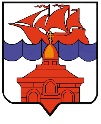 РОССИЙСКАЯ ФЕДЕРАЦИЯКРАСНОЯРСКИЙ КРАЙТАЙМЫРСКИЙ ДОЛГАНО-НЕНЕЦКИЙ МУНИЦИПАЛЬНЫЙ РАЙОНАДМИНИСТРАЦИЯ СЕЛЬСКОГО ПОСЕЛЕНИЯ ХАТАНГА ПОСТАНОВЛЕНИЕ23.01.2019 г.                                                                                                                      № 012 - ПОб утверждении первичных средств тушения пожаров и противопожарного инвентаря, которые граждане должны иметь в помещениях и строениях, находящихся в их собственности (пользовании) на территории сельского поселения ХатангаВ соответствии с Федеральным законом от 21.12.1994 г. № 69-ФЗ «О пожарной безопасности», Федеральным законом от 06.10.2003 г. № 131-ФЗ «Об общих принципах организации местного самоуправления в Российской Федерации», Уставом сельского поселения Хатанга,ПОСТАНОВЛЯЮ:Утвердить Перечень первичных средств тушения пожаров и противопожарного инвентаря, которые граждане должны иметь в помещениях и строениях, находящихся в их собственности (пользовании) на территории сельского поселения Хатанга.Опубликовать Постановление в Информационном бюллетене Хатангского сельского Совета депутатов и администрации сельского поселения Хатанга и на официальном сайте органов местного самоуправления сельского поселения Хатанга www.hatanga24.ru.Постановление вступает в силу в день, следующий за днем его официального опубликования.Контроль за исполнением настоящего Постановления возложить на заместителя Главы сельского поселения Хатанга Скрипкина А.С.Исполняющая обязанностиГлавы сельского поселения Хатанга                                                                          А. И. Бетту   Приложениек Постановлению администрации сельского поселения Хатанга от 23.01.2019 г. № 012-ППереченьпервичных средств тушения пожаров и противопожарного инвентаря, которые граждане должны иметь в помещениях и строениях, находящихся в их собственности (пользовании) на территории сельского поселения ХатангаПримечание:1. (*) - устанавливается в период проживания (летнее время).2. В жилых домах коридорного типа устанавливается не менее двух огнетушителей на этаж.3. Размещение огнетушителей в коридорах, проходах не должно препятствовать безопасной эвакуации людей. Их следует располагать на видных местах вблизи от выходов помещений на высоте не более .4. Огнетушители должны всегда содержаться в исправном состоянии, периодически осматриваться и своевременно перезаряжаться.№ п/пНаименование      
зданий и помещенийЗащищаемая
площадьСредства пожаротушения         
и противопожарного инвентаря (штук)Средства пожаротушения         
и противопожарного инвентаря (штук)Средства пожаротушения         
и противопожарного инвентаря (штук)Средства пожаротушения         
и противопожарного инвентаря (штук)№ п/пНаименование      
зданий и помещенийЗащищаемая
площадьПорошковый 
огнетушитель
ОП-5(или аналогичный)ящик с песком 
ёмкостью 
0,5 куб. мбочка с водой
и ведробагор, 
топор, 
лопата1Дачи, балки и иные здания для сезонного проживанияЗдание1 (*)-1 (*)1, 1, 1
(*)2Частные жилые дома для постоянного проживанияЗданиеНе менее 1-1 (*)1, 1, 13Индивидуальные гаражиГараж11--4Многоквартирные жилые домаКвартира1---